FICHA TÉCNICANOMBRE DEL COLEGIO: ___________________________________________DIRECCIÓN: ___________________________________________________________TELÉFONO: ________________________ EMAIL: ____________________________DIRECTOR/A: _______________________ NUMERO DE INTEGRANTES EN ESCENARIO: _______________________________TITULO DE LA PROPUESTA COREOGRÁFICA: _______________________________________________DESCRIPCIÓN COREOGRAFICA:_____________________________________________________________________________________________________________________________________________________________________________________________________________________________________________ DESCRIPCIÓN DE VESTUARIO:________________________________________________________________________________________________________________________________________________________________________________________________________________________________________________________________________________________________________________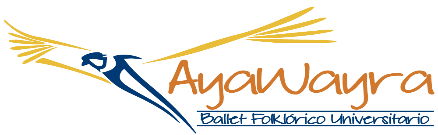 